发展与知识产权委员会（CDIP）第二十二届会议2018年11月19日至23日，日内瓦“知识产权、旅游业与文化：在埃及支持发展目标、
推广文化遗产项目”研究报告摘要IP Mentor创始人、知识产权律师和国家（初创）知识产权学院实地研究员、知识产权培训师May M. Hassan女士编拟1.	本文件的附件载有在“知识产权、旅游业与文化：在埃及和其他发展中国家支持发展目标、推广文化遗产项目”（CDIP/15/7 Rev.）的框架下开展的“知识产权、旅游业与文化：在埃及支持发展目标、推广文化遗产项目”研究报告的摘要。本研究报告是IP Mentor创始人、知识产权律师和国家（初创）知识产权学院实地研究员、知识产权培训师May M. Hassan女士在产权组织秘书处的协助下编拟的。2.	请CDIP注意本文件附件中所载的信息。[后接附件]知识产权、旅游业与文化：在埃及支持发展目标、推广文化遗产项目本研究是在产权组织发展议程项目“知识产权、旅游业与文化：在埃及和其他发展中国家支持发展目标、推广文化遗产项目”的框架下开展的。研究报告首先概述了埃及旅游业和文化遗产的重要性，其后说明了开展研究的方法。它探讨了目前埃及在推广旅游业和文化遗产方面使用被选中的知识产权工具的可能性，特别是商标、版权及相关权、地理标志、外观设计、专利和商业秘密。它还确定了当前的挑战，特别是在关于知识产权意识、知识产权管理、知识产权政策及其他体制和知识产权相关法律框架方面，并强调了解决相关差距的必要性。研究报告着重于由一个特设国家专家委员会从大量旅游点中挑选出的四个旅游“景点”，这些旅游点从卓越的自然和文化资源到正宗原产地产品和充满传统色彩的节日（如拉美西斯二世太阳节），不一而足。在每个案例中，都对利用每个地点固有知识产权资产的潜力进行了分析。这些地点也可以作为了解埃及各种类型旅游业的背景参考，所有旅游业都在向所谓的“体验式旅游”方向融合发展。阿斯旺“Nub Tamari（金色大地）”路线因其在文化休闲旅游、农业旅游和疗养旅游方面的相关性而被选中。研究报告根据从寺庙、墓葬、古迹珍宝、教堂、古代建筑和修道院之旅，到传统服饰、民间歌舞以及语言、文学、寓言和谚语等口述传统所产生的商品和服务，对与旅游点相关的知识产权工具进行了分析。锡瓦绿洲线路的重点是与探险旅游和健康旅游相关的知识产权工具，涵盖狩猎探险、滑沙、沙疗、矿泉游泳，以及当地相关产业、正宗手工艺品、刺绣和每个目的地的美食中蕴含的埃及烹饪传统等方方面面。神圣家族之旅因涉及精神旅游而被选中，因为这是一条独特的多种宗教信仰朝觐之路，总体囊括了东部西奈半岛和南部艾斯尤特的众多景点。埃及国家博物馆（NMEC）被选作分析如何在教育文化旅游背景下使用知识产权，它是阿拉伯世界中的第一个人文博物馆，也是埃及唯一一个概览历代埃及文明的博物馆，这些文明除其他外，反映在工艺品和相关产业中。研究报告突出了推广旅游和文化遗产的成功实例，及其与使用知识产权的联系，同时提出了很多应对已确定挑战的建议。这些建议提供了确保目的地特征和每个地点典型特色，同时利用当地企业在旅游方面竞争力的措施。研究报告认识到各种知识产权工具在不同背景下的作用，强调了商标制度可作为基于特定目的地的独特性为其打造品牌的基础，从而保证旅游体验以及游客所购买商品或服务的“正宗性”，是非常重要的。版权制度还在保护上述所有目的地发现的具文化敏感性的内容方面发挥作用，特别是在博物馆中。在某些情况下，使用原产地名称可能有助于为与特定旅游兴趣区域相关的高质量产品建立品牌，从而促进当地发展的机会。[附件和文件完]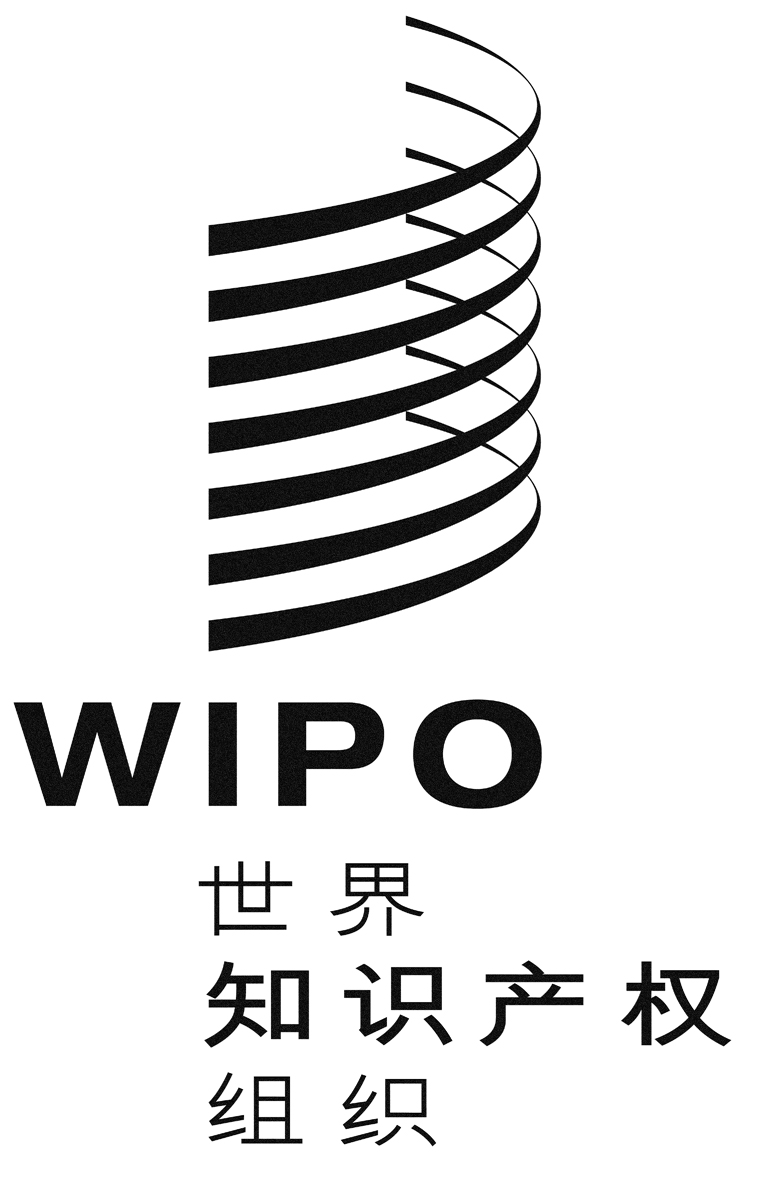 CCDIP/22/inf/4CDIP/22/inf/4CDIP/22/inf/4原 文：英文原 文：英文原 文：英文日 期：2018年10月18日  日 期：2018年10月18日  日 期：2018年10月18日  